Mia Park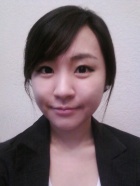 952 Dogok-dong, Gangnam-guSeoul, Korea 135-270010-7142-7017miapark.88@gmail.comEDUCATION2007-2011, University of Southern California, Los Angeles, CA, USABachelors in NeuroscienceBachelors in East Asian Languages and Cultures2003-2007, Oxford Academy, Cypress, CA, USAWORK2011-2013, Jeongsang Language School, Elementary English Teacher, Daechi, Seoul, KoreaTeach English language to elementary school students: speaking, reading, listening, writing, grammar; offline and onlineHold bi-yearly parent-teacher conferences to update curriculumHave monthly individual parent-teacher phone calls to discuss student well-being/academic stat2011-2013, Freelance Translator, Seoul, KoreaKR-EN subtitle translation of K-pop star music video, MV-making, concerts and tour videosKR-EN subtitle translation of Korean moviesKR-EN translation of Seoul National University medical school doctor autobiography in the U.S. – Korean War, his studies, immigration, marriage and remarriage, religion, etc.KR-EN translation of Yonsei Internal Medicine Department fellow thesis – cardiovascular system and pulmonary diseasesKR-EN translation of USC Alumni master’s thesis—IT, cellular phone2008-2011, USC Rossier School of Education, Administrative Assistant, Los Angeles, CA, USACommit to general administrative works in the USC CORE office—phone calls, conference call/meeting schedules, transcribing board meetings and project meetingsManage co-worker sign-in system, project data output filing excel work, and organize projects in a timely mannerPlan monthly office outings for within-office atmosphere—eat out to culturally familiarize: Indian, Mexican, Chinese, Korean food, etc.Promoted as the head student administrative assistant in summer 2010Receive 10% pay raise in summer 2010OTHERSJuly 2011 CSET General Sciences II PassJuly 2011 CSET General Sciences III PassJune 2010 TOEIC 980June 2009 CBEST Pass2011 Admitted at USC Rossier School of Education M.A. TESOL, but I had to defer for financial reasonsCitizenship: USAEXTRA2011-2013, Yangjae Onnuri Church, Seoul, KoreaServe as staff for morning services at 6:20AM—provide subtitles for hymnServe as staff at Ilsan Angel’s House for the disabled—monthly visits to worship, have fun, serve food, and coordinate games and Holiday events like Christmas specialsServe as a staff for the Myeong-il Orphanage—monthly visits to clean the place and prepare dinner for the residents2005-2007, Oxford Academy Red Cross, Cypress, CA, USACo-founded the Red Cross Club in high school, served as the president first year and treasurer the second yearHold weekly meetings, health seminars, first-aid and CPR education sessions, swimming classes, and various activities to educate fellow students about health issues, related social issues, illness preventive methods, etc.Manage Holiday project during Christmas season—bring in clothing, toys, and other presents for underprivileged children in the Orange County chapter and prepare a festival including face painting and other gamesPhilosophyGiving a hard, whole apple to a hungry eighty year-old grandmother without teeth wouldn’t be a wise idea, but the same apple would make a great snack for a twenty year-old man with healthy gums and teeth.  Equally, if the apple is rotten then it wouldn’t make a satiable snack even to the young man. Likewise, a teacher's ability to flexibly gear each class to the level and the aptitude of the students is crucial to how well students can soak up the material.  With this philosophy in mind as a basis, I seek to see myself grow in the professional education field at your institution. English for SurvivalHaving spent my elementary to college years in the great melting-pot California, I came across countless cultures and races.  This exposure allowed me to experience various characteristics and types of people, leading me to have a greater understanding for others and patience during people-interaction. I developed a mix of Korean and American culture, blending in with both societies quite well through which speaking both languages fluently became extremely joyful and useful to me.  In addition, I gained the confidence and courage to challenge the mainstream in order to survive and excel academically as well as in peer relationships.  Amongst relatively more outgoing and confident peers of different ethnicities, I too learned to overcome my shyness in performances such as presentations and debates.  For me, learning English was a skill for survival that left me with other strong points to swim through life with.Educational BackgroundI majored in Neuroscience to learn about the interconnections of neural systems of physical body and human behavior. As I proceeded on, I began to see the bigger picture of the connections among neural systems, the psychology of humans, societal factors, as well as cultural influence on an individual’s development. While pursuing university education, I realized the importance of educating children to become healthy members of society, so in preparation, I took the CBEST and the CSET General Science exams and passed them. After graduation, I applied to the education masters at the Rossier School of Education, USC, and was admitted. However as my family faced severe financial hardships, I had to postpone my education for the time being. So I headed to Seoul, Korea in 2011 to gain experience in teaching. TeachingSince 2011, I spent two years at Jeongsang JLS. I learned not only to manage classrooms and teach students from phonics level to those prepping for secondary education, but also to create a personal relationship with many of the students and their parents. These personal relations helped me to cooperate with the parents more effectively to reach students’ personal spaces and help them grow academically as well as develop a teacher-student bond. 